Detection of Crimean-Congo Haemorrhagic Fever cases in a severe undifferentiated febrile illness outbreak in the Federal Republic of Sudan: a retrospective epidemiological and diagnostic cohort studyS1 Supporting Information   ContentsTable 1. Viral haemorrhagic fever outbreaks reported by the Federal Ministry of Health of Sudan, 1976 – 2015 (excluding outbreaks of ‘unknown’ cause reported in Table 1 of the main textTechnical Appendix: Detailed laboratory and metagenomic materials and methods Table 2: Molecular assays used in investigation of Sudanese legacy samplesTable 3: Genome coverage at 1X and 5X depth for each CCHFV positive sample. Table A: Confirmed and suspected viral haemorrhagic fever outbreaks reported by the Federal Ministry of Health of Sudan, 1976 – 2018 (excluding outbreaks of ‘unknown’ cause reported in Table 1 of the main text)* Reports have varied from 0 to 7 deaths (CFR - 0.04%)B. Technical Appendix: Detailed laboratory and metagenomic materials and methods RNA extractionPlasma samples were thawed and, if haemolysed, were clarified by centrifugation in a table-top centrifuge at 3000 × g for 10 min. 80 µL plasma was inactivated in 320 µL AVL buffer (Proprietary Guanidinium HCl buffer, Qiagen Ltd, Manchester, UK) for 10 mins at room temperature. Nucleic acid was extracted in the presence of 3 µg carrier RNA and in-house exogenous internal control template [intact MS2 bacteriophage(1, 2) and E.coli-green fluorescent protein (E.coli BLR-GFP (3, 4)], using the EZ1 Virus Mini Kit v2.0 on an automated EZ1 Advanced XL platform (Qiagen). Purified nucleic acid was eluted in 120 µL AVE buffer (Proprietary Tris-EDTA buffer, Qiagen) and used immediately or stored at -20oC.PCR analysisAll 65 extracts were analysed in parallel. PCR tests were prioritized and performed in the following sequence: (1) CCHFV and DENV-1-3 duplexed with MS2, (2) DENV-4, YFV, RVFV and rickettsiae; (3) Ebolaviruses and Marburgviruses; (4) Leptospira spp; (5) Borrelia spp. (6) Bunyamwera viruses (BUNV) and Alkhurma virus (ALKV) and (7) Old World arenaviruses. Brief details of the design of each assay are given below. Primer and probe sequences, together with details of the individual optimized PCR assay conditions, are provided in Table 1. With the exception of leptospirosis, all reactions used 5 µL of template in a final 20 µL reaction.Intact MS2 bacteriophage(2) and E. coli BLR-GFP(3, 4) were included in all extractions as exogenous internal controls. MS2 RNA detection was duplexed with DENV-1-3; GFP template was detected as part of the leptospirosis LipL32 assay. Each PCR run included extract negative samples (exogenous control only), non-template (PCR-grade water) negative controls and relevant positive amplification controls, typically in-house designed synthetic plasmids (synthesised by GeneArt, InVitrogen).Intact MS2 bacteriophage (2) and E.coli BLR-GFP (3, 4) were included in all extractions as exogenous internal controls. MS2 RNA detection was duplexed with DENV1-3; GFP template was detected as part of the leptospirosis LipL32 assay (3). Each PCR run included extract negative samples (exogenous control only), non-template (PCR-grade water) negative controls and relevant positive amplification controls, typically in-house designed synthetic plasmids (synthesised by GeneArt, InVitrogen).Detection of CCHFV RNA was performed using a real-time TaqMan reverse transcription (RT)-PCR assay designed to detect the highly conserved panhandle loop formation of the CCHFV S segment (5) which detects a broad geographic range of CCHFV RNA.  Real-time PCR detection of DENV-1-3 (duplexed with MS2 exogenous control), DENV-4 and YFV RNA and Rickettsia spp. DNA used published assays (6, 7); for RVFV an unpublished assay was used. All reactions shared the same cycling conditions; these are summarized in table 1. Two assays to detect pan-Ebolavirus and pan-Marburgvirus RNA were based on the published assay described by Panning et al. (1).  Degenerate base pairing was used to redesign single forward and reverse PCR primers and a minor groove binder hydrolysis probe (Taqman-MGB) for each virus genus (Table 1). In-house real time RT-PCR assays were used for detection of ALKV and BUNV RNA (Table 1); the latter was designed to pick up all strains of BUNV known to cause human infection, including reassortants such as Ngari virus.For viral and rickettsial PCRs, results in the relevant fluorescence channel were analysed and typically the following interpretation was applied: samples with no amplification or with a Cycle threshold (Ct) value >40 and no sample inhibition as verified by the MS2 internal control (performed in parallel or multiplexed), were interpreted as negative. Samples with acceptable amplification curves and Ct ≤ 35 were interpreted as positive. Samples with late amplification curves and (Ct > 35 and <40) were re-extracted and re-tested in duplicate, and if still detectable were assigned an equivocal interpretation.For detection of Leptospira spp. DNA, an in-house multiplex real-time PCR assay was used (3) comprising 2 PCRs. First, a duplex PCR targeting the LipL32 gene that encodes an outer membrane lipoprotein reported to be strongly associated with the pathogenic phenotype (1) and the GFP template added as an internal process control during nucleic acid extraction. (2)  Second, a triplex assay targeting a well conserved region within the 16S rRNA gene (rrn) of leptospires using 3 differentially labelled probes to detect genomic variants with differing pathogenicity. PCRs were performed with 5 L nucleic acid in a 25 µL final reaction mix. Samples with Ct > 45 and no inhibition in the exogenous GFP control (Cy5 channel in LipL32 assay) were interpreted as negative. Clinical samples with Ct values between 14 and 45 with acceptable amplification curves were interpreted as positive, with the lowest probe Ct used to assign the genomic variant. The 16s rRNA assay is more sensitive than the Lipl32 assay. Detection of Borrelia spp. DNA used a real-time PCR assay which targets a region of the 16S rRNA Borrelia gene which is conserved across all known pathogenic species within the Borrelia genus (8) It is capable of detecting all members of the Borrelia burgdorferi sensu lato genospecies complex, B. miyamotoi, and species that cause tick-borne relapsing fever (e.g. B. hermsii, B. duttonii).  Similar interpretation criteria were applied as for the viral PCRs.RT-PCR for Old World arenaviruses used a published block-based assay (9) with slight modifications to oligonucleotide sequences and reaction conditions (10) (Table 1). This has been shown to detect RNA from Lassa virus, Lujo virus, Lymphocytic choriomeningitis virus and Mopeia virus. PCR products were visualized on a 1 % (w/v) Tris-acetate EDTA gel supplemented with 1 X SYBR Safe under UV light.Table B: Molecular assays used in investigation of Sudanese legacy samples						*UnpublishedAbbreviations:  CCHFV: Crimean-Congo haemorrhagic fever virus; DENV: Dengue virus; MS2: MS2 bacteriophage; YFV: Yellow fever virus; RVF: Rift Valley fever virus; GFP: Green fluorescent protein; BUNV: Bunyamwera virus; ALKV: Alkhurma virus.CCHF ELISAPlasma samples in which CCHFV RNA was detected were immediately transferred to high containment (Containment Level - CL 4). Samples were heat-inactivated at 56°C for 30 minutes (with samples mixed midway), conditions shown to fully inactivate CCHFV.(11). VectoCrimea-CHF ELISA kits (Vector-Best, Novosibirsk, Russia) were used for detection of CCHFV-specific IgG and IgM following the manufacturers’ instructions. Absorbances were read at an optical density of 450nm (OD450nm) on a microplate reader (SpectraMax M3, Molecular Devices, UK) and analysed using SoftMax Pro (version 7.0, Molecular Devices, UK). The cut-off value was calculated as the average OD450nm of the negative controls supplied with the kit + 0.2. Samples were considered to be positive if OD450nm of the sample was greater than or equal to this cut-off value.Genome Sequencing and phylogenetic analysisSequencing methods and analysis performed are as described in detail by Kafetzopoulou et al.(12) Genome coverage achieved for each of the positive samples is outlined in Table 2 of this appendix. Phylogenetic analysis of the near-complete S segment obtained from sample 34992 along with representative genomes from the major CCHF lineages and Sudan is displayed in Figure 1. The evolutionary history was inferred using the Maximum Likelihood method and Tamura-Nei model in MEGA 6.06.(13) The CCHF S, M and L segment sequences obtained from this sample are available in Genbank (Accession Nos.:  S Segment: MK442893; M Segment: MK442894; L Segment: MK442895.Table C: Genome coverage at 1X and 5X depth for each CCHFV positive sample. Reads were mapped to a 2009 Sudanese CCHFV sequence as reference for small, medium and large segments (HQ378179.1, HQ378187.1 and HQ378183.1 respectively).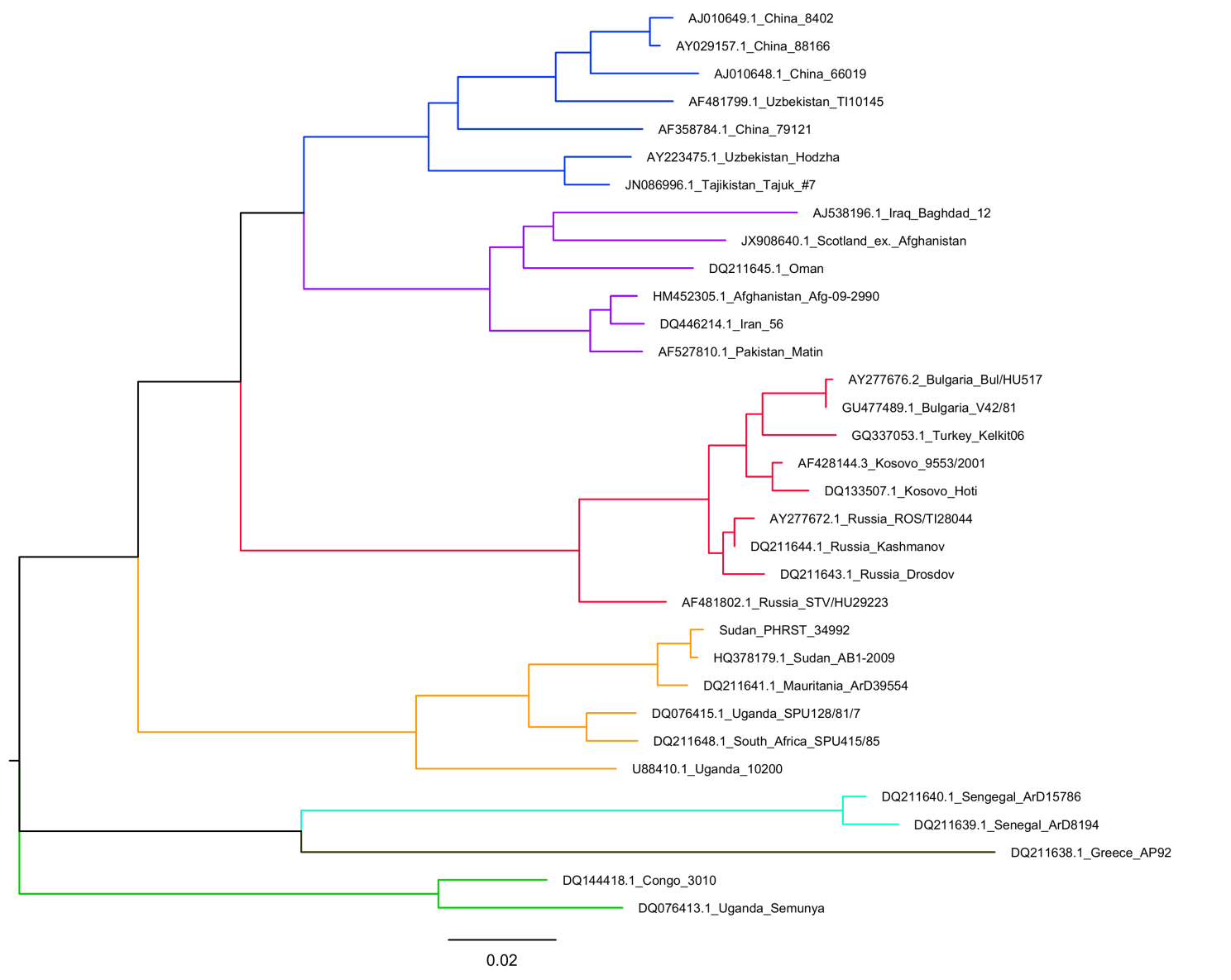 References1.	Panning M, Laue T, Olschlager S, Eickmann M, Becker S, Raith S, et al. Diagnostic reverse-transcription polymerase chain reaction kit for filoviruses based on the strain collections of all European biosafety level 4 laboratories. J Infect Dis. 2007;196 Suppl 2:S199-204.2.	Rolfe KJ, Parmar S, Mururi D, Wreghitt TG, Jalal H, Zhang H, et al. An internally controlled, one-step, real-time RT-PCR assay for norovirus detection and genogrouping. J Clin Virol. 2007;39(4):318-21.3.	Woods K, Nic-Fhogartaigh C, Arnold C, Boutthasavong L, Phuklia W, Lim C, et al. A comparison of two molecular methods for diagnosing leptospirosis from three different sample types in patients presenting with fever in Laos. Clin Microbiol Infect. 2018;24(9):1017 e1- e7.4.	Murphy NM, McLauchlin J, Ohai C, Grant KA. Construction and evaluation of a microbiological positive process internal control for PCR-based examination of food samples for Listeria monocytogenes and Salmonella enterica. Int J Food Microbiol. 2007;120(1-2):110-9.5.	Atkinson B, Chamberlain J, Logue CH, Cook N, Bruce C, Dowall SD, et al. Development of a real-time RT-PCR assay for the detection of Crimean-Congo hemorrhagic fever virus. Vector Borne Zoonotic Dis. 2012;12(9):786-93.6.	Drosten C, Gottig S, Schilling S, Asper M, Panning M, Schmitz H, et al. Rapid detection and quantification of RNA of Ebola and Marburg viruses, Lassa virus, Crimean-Congo hemorrhagic fever virus, Rift Valley fever virus, dengue virus, and yellow fever virus by real-time reverse transcription-PCR. J Clin Microbiol. 2002;40(7):2323-30.7.	Stenos J, Graves SR, Unsworth NB. A highly sensitive and specific real-time PCR assay for the detection of spotted fever and typhus group Rickettsiae. Am J Trop Med Hyg. 2005;73(6):1083-5.8.	Parola P, Diatta G, Socolovschi C, Mediannikov O, Tall A, Bassene H, et al. Tick-borne relapsing fever borreliosis, rural Senegal. Emerg Infect Dis. 2011;17(5):883-5.9.	Vieth S, Drosten C, Lenz O, Vincent M, Omilabu S, Hass M, et al. RT-PCR assay for detection of Lassa virus and related Old World arenaviruses targeting the L gene. Trans R Soc Trop Med Hyg. 2007;101(12):1253-64.10.	Atkinson B, Chamberlain J, Dowall SD, Cook N, Bruce C, Hewson R. Rapid molecular detection of Lujo virus RNA. J Virol Methods. 2014;195:170-3.11.	Weidmann M, Avsic-Zupanc T, Bino S, Bouloy M, Burt F, Chinikar S, et al. Biosafety standards for working with Crimean-Congo hemorrhagic fever virus. J Gen Virol. 2016;97(11):2799-808.12.	Kafetzopoulou LE, Efthymiadis K, Lewandowski K, Crook A, Carter D, Osborne J, et al. Assessment of Metagenomic MinION and Illumina sequencing as an approach for the recovery of whole genome sequences of chikungunya and dengue viruses directly from clinical samples. BioRxiv, doi:101101/355560. 2018.13.	Kumar S, Stecher G, Li M, Knyaz C, Tamura K. MEGA X: Molecular Evolutionary Genetics Analysis across computing platforms. Mol Biol Evol. 2018;35:1547-9.No of Death (%)No. of Reported
CasesSuspected or confirmed infectionState affectedYear151 (53.1)284EbolaWest Equatoria197622 (66.0)33EbolaEast Equatoria1979-SporadicDengue feverRed Sea, KassalaBefore 20034 (31.0)13EbolaBahr El Gabal2004163 (26.9)605Yellow fever South Kordofan2005214 (31.8)673RVFWhite Nile, Gazeera200749 (51.096CCHFSouth Kordofan200825 (5.6)449Dengue feverRed Sea, Kassala200812 (0.4)3300Dengue feverRed Sea, Kassala2010-SporadicWest Nile feverSouth Kordofan20115 (41.7)12CCHFEastern Darfur2014Unkn201Dengue feverKassala20171 (50%)2CCHFBlue Nile2018*19,897ChikungunyaKassala City2018PathogenRefPrimer/probeNameSequence (5’ – 3’)Genomic targetFinal conc.(nM)Thermal cycling conditionsCCHFV(5)FCCHF S122FCCT TTT TGA ACT CTT CAA ACCS segment900SuperScript III Platinum One-Step qRT-PCR KitRoche Light Cycler 2.01x 50oC for 10 min1x 95oC for 2 min45x (95oC for 10 sec;  60oC for 40 sec)1x 40oC for 30 secRCCHF S1RTCT CAA AGA AAC ACG TGC C900SuperScript III Platinum One-Step qRT-PCR KitRoche Light Cycler 2.01x 50oC for 10 min1x 95oC for 2 min45x (95oC for 10 sec;  60oC for 40 sec)1x 40oC for 30 secPCCHF ProbeFAM-ACT CAA GGK AAC ACT GTG GGC GTA AG-BHQ1-NFQ625SuperScript III Platinum One-Step qRT-PCR KitRoche Light Cycler 2.01x 50oC for 10 min1x 95oC for 2 min45x (95oC for 10 sec;  60oC for 40 sec)1x 40oC for 30 secDENV1-3(6)FDEN Dros FGGA TAG ACC AGA GAT CCT GCT GT3′ noncoding region300SuperScript III Platinum One-Step qRT-PCR KitRoche Light Cycler 4801x 45oC for 10 min1x 95oC for 5 min45x (95oC for 5 sec; 57oC for 35 sec)1x 40oC for 30 secRDEN Dros R1 CAT TCC ATT TTC TGG CGT TC900SuperScript III Platinum One-Step qRT-PCR KitRoche Light Cycler 4801x 45oC for 10 min1x 95oC for 5 min45x (95oC for 5 sec; 57oC for 35 sec)1x 40oC for 30 secPDen Dros PFAM-CAG CAT CAT TCC AGG CAC AG-BHQ1500SuperScript III Platinum One-Step qRT-PCR KitRoche Light Cycler 4801x 45oC for 10 min1x 95oC for 5 min45x (95oC for 5 sec; 57oC for 35 sec)1x 40oC for 30 secMS2(2)FMS2 F1TGG CAC TAC CCC TCT CCG TAT TCA CGMS2 genome (nt 289-387)40SuperScript III Platinum One-Step qRT-PCR KitRoche Light Cycler 4801x 45oC for 10 min1x 95oC for 5 min45x (95oC for 5 sec; 57oC for 35 sec)1x 40oC for 30 secRMS2 RevGTA CGG GCG ACC CCA CGA TGA C40SuperScript III Platinum One-Step qRT-PCR KitRoche Light Cycler 4801x 45oC for 10 min1x 95oC for 5 min45x (95oC for 5 sec; 57oC for 35 sec)1x 40oC for 30 secPMS2 taq Cy5Cy5 CAC ATC GAT AGA TCA AGG TGC CTA CAA GC BBQ180SuperScript III Platinum One-Step qRT-PCR KitRoche Light Cycler 4801x 45oC for 10 min1x 95oC for 5 min45x (95oC for 5 sec; 57oC for 35 sec)1x 40oC for 30 secDENV4(6)FDEN Dros FGGA TAG ACC AGA GAT CCT GCT GT3′ noncoding region50SuperScript III Platinum One-Step qRT-PCR KitRoche Light Cycler 4801x 45oC for 10 min1x 95oC for 5 min45x (95oC for 5 sec; 57oC for 35 sec)1x 40oC for 30 secRDEN Dros R2CAA TCC ATC TTG CGG CGC TC450SuperScript III Platinum One-Step qRT-PCR KitRoche Light Cycler 4801x 45oC for 10 min1x 95oC for 5 min45x (95oC for 5 sec; 57oC for 35 sec)1x 40oC for 30 secPDen Dros PFAM-CAG CAT CAT TCC AGG CAC AG-BHQ1500SuperScript III Platinum One-Step qRT-PCR KitRoche Light Cycler 4801x 45oC for 10 min1x 95oC for 5 min45x (95oC for 5 sec; 57oC for 35 sec)1x 40oC for 30 secYFV(6)FTM YF FWDAAT CGA GTT GCT AGG CAA TAA ACA C5′ noncoding region250SuperScript III Platinum One-Step qRT-PCR KitRoche Light Cycler 4801x 45oC for 10 min1x 95oC for 5 min45x (95oC for 5 sec; 57oC for 35 sec)1x 40oC for 30 secRTM YF REVTCC CTG AGC TTT ACG ACC AGA250SuperScript III Platinum One-Step qRT-PCR KitRoche Light Cycler 4801x 45oC for 10 min1x 95oC for 5 min45x (95oC for 5 sec; 57oC for 35 sec)1x 40oC for 30 secPTM YF PRBFAM-ATC GTT CGT TGA GCG ATT AGC AG- BHQ1200SuperScript III Platinum One-Step qRT-PCR KitRoche Light Cycler 4801x 45oC for 10 min1x 95oC for 5 min45x (95oC for 5 sec; 57oC for 35 sec)1x 40oC for 30 secRVFV-*FRVFNFGGA TAG GCC GTC CAT GGT AGTN gene900SuperScript III Platinum One-Step qRT-PCR KitRoche Light Cycler 4801x 45oC for 10 min1x 95oC for 5 min45x (95oC for 5 sec; 57oC for 35 sec)1x 40oC for 30 secRRVFNRGGA CAT GCC AGG CGY TGG T900SuperScript III Platinum One-Step qRT-PCR KitRoche Light Cycler 4801x 45oC for 10 min1x 95oC for 5 min45x (95oC for 5 sec; 57oC for 35 sec)1x 40oC for 30 secPRVFNPFAM-CCA GTG ACA GGA AGC CAC TCA CTC AAG A-BHQ1625SuperScript III Platinum One-Step qRT-PCR KitRoche Light Cycler 4801x 45oC for 10 min1x 95oC for 5 min45x (95oC for 5 sec; 57oC for 35 sec)1x 40oC for 30 secRickettsia spp.(7)FCS-FTCG CAA ATG TTC ACG GTA CTT TGltA gene 900SuperScript III Platinum One-Step qRT-PCR KitRoche Light Cycler 4801x 45oC for 10 min1x 95oC for 5 min45x (95oC for 5 sec; 57oC for 35 sec)1x 40oC for 30 secRCS-RTCG TGC ATT TCT TTC CAT TGT G-450SuperScript III Platinum One-Step qRT-PCR KitRoche Light Cycler 4801x 45oC for 10 min1x 95oC for 5 min45x (95oC for 5 sec; 57oC for 35 sec)1x 40oC for 30 secPCS-PFAM-TGC AAT AGC AAG AAC CGT AGG CTG GAT G-BHQ1600SuperScript III Platinum One-Step qRT-PCR KitRoche Light Cycler 4801x 45oC for 10 min1x 95oC for 5 min45x (95oC for 5 sec; 57oC for 35 sec)1x 40oC for 30 secEbolaviruses(1)F FiloA_EbolaAAG CMT TTC CHA GCA AYA TGA TGG TL gene900TaqMan Fast Virus 1-step master mixABI ViiA 7 PCR system1x 50oC for5 min1x 95oC for 20 sec40x (95oC for 3 sec, 60oC for 30 sec)RFiloB_EbolaATG HGG TGG ATT ATA ATA ATC ACT DAC ATG900TaqMan Fast Virus 1-step master mixABI ViiA 7 PCR system1x 50oC for5 min1x 95oC for 20 sec40x (95oC for 3 sec, 60oC for 30 sec)PFAMEBO_DEGENFAM-CCR AAA TCA TCA CTB GTR TGG TGC CA-MGB250TaqMan Fast Virus 1-step master mixABI ViiA 7 PCR system1x 50oC for5 min1x 95oC for 20 sec40x (95oC for 3 sec, 60oC for 30 sec)Marburgviruses(1)FFiloA_MarburgAAG CAT TCC CKA GTA ACA TGA TGG TL gene900TaqMan Fast Virus 1-step master mixABI ViiA 7 PCR system1x 50oC for5 min1x 95oC for 20 sec40x (95oC for 3 sec, 60oC for 30 sec)RFiloB_MarburgATG WGG WGG GCT ATA AAA ATC ACT GAC ATG900TaqMan Fast Virus 1-step master mixABI ViiA 7 PCR system1x 50oC for5 min1x 95oC for 20 sec40x (95oC for 3 sec, 60oC for 30 sec)PFAMMBGFAM-CCT ATG CTT GCT GAA TTG TGG TGC CA-MGB250TaqMan Fast Virus 1-step master mixABI ViiA 7 PCR system1x 50oC for5 min1x 95oC for 20 sec40x (95oC for 3 sec, 60oC for 30 sec)Leptospirosis (3)FLeptoF1GAT CGG TAR CCG GCC Trrn gene (16S rRNA)400Takyon Low Rox Probe MasterMix dTTP Blue (Eurogentec, Belgium)ABI ViiA 7 PCR system1x 95oC for 5 min50x (95oC for 3 sec, 60oC for 30 sec, 72oC for 10 sec)FLeptoF2CGA TCA GTA RCC GGC CT400Takyon Low Rox Probe MasterMix dTTP Blue (Eurogentec, Belgium)ABI ViiA 7 PCR system1x 95oC for 5 min50x (95oC for 3 sec, 60oC for 30 sec, 72oC for 10 sec)RLeptoRCCC ATT GAG CAA GAT TCT TAA400Takyon Low Rox Probe MasterMix dTTP Blue (Eurogentec, Belgium)ABI ViiA 7 PCR system1x 95oC for 5 min50x (95oC for 3 sec, 60oC for 30 sec, 72oC for 10 sec)PPathprobeFAM-AGA GGG TGT TCG GCC ACA ATG-BHQ1100Takyon Low Rox Probe MasterMix dTTP Blue (Eurogentec, Belgium)ABI ViiA 7 PCR system1x 95oC for 5 min50x (95oC for 3 sec, 60oC for 30 sec, 72oC for 10 sec)PInterprobeJOE-AGA GGG TGT CCG GCC ACA AT-BHQ1100Takyon Low Rox Probe MasterMix dTTP Blue (Eurogentec, Belgium)ABI ViiA 7 PCR system1x 95oC for 5 min50x (95oC for 3 sec, 60oC for 30 sec, 72oC for 10 sec)PEnviroprobeCY5-AGA GGG TGA ACG GCC ACA ATG-BHQ2100Takyon Low Rox Probe MasterMix dTTP Blue (Eurogentec, Belgium)ABI ViiA 7 PCR system1x 95oC for 5 min50x (95oC for 3 sec, 60oC for 30 sec, 72oC for 10 sec)Leptospirosis (3)FLipL32AFGGA TCT GTG ATC AAC TAT TAC GGA TALipL32 gene400Takyon Low Rox Probe MasterMix dTTP Blue (Eurogentec, Belgium)ABI ViiA 7 PCR system1x 95oC for 5 min50x (95oC for 3 sec, 60oC for 30 sec, 72oC for 10 sec)RLipL32Arv2CTC CCA TTT CAG CGA TTA C400Takyon Low Rox Probe MasterMix dTTP Blue (Eurogentec, Belgium)ABI ViiA 7 PCR system1x 95oC for 5 min50x (95oC for 3 sec, 60oC for 30 sec, 72oC for 10 sec)PLipLprobeFAM-TAA AGC CAG GAC AAG CGC CG-BHQ1100Takyon Low Rox Probe MasterMix dTTP Blue (Eurogentec, Belgium)ABI ViiA 7 PCR system1x 95oC for 5 min50x (95oC for 3 sec, 60oC for 30 sec, 72oC for 10 sec)GFP(3, 4)FGFPFCCT GTC CTT TTA CCA GAC AAC CAGFP control target400Takyon Low Rox Probe MasterMix dTTP Blue (Eurogentec, Belgium)ABI ViiA 7 PCR system1x 95oC for 5 min50x (95oC for 3 sec, 60oC for 30 sec, 72oC for 10 sec)RGFPRGGT CTC TCT TTT CGT TGG GAT C400Takyon Low Rox Probe MasterMix dTTP Blue (Eurogentec, Belgium)ABI ViiA 7 PCR system1x 95oC for 5 min50x (95oC for 3 sec, 60oC for 30 sec, 72oC for 10 sec)PGFPprobeCY5-TAC CTG TCC ACA CAA TCT GCC CTT TCG-BHQ2100Takyon Low Rox Probe MasterMix dTTP Blue (Eurogentec, Belgium)ABI ViiA 7 PCR system1x 95oC for 5 min50x (95oC for 3 sec, 60oC for 30 sec, 72oC for 10 sec)BUNV-*BUN F CCA GCA GTA CTT TTG ACC CAG AGS segment500SuperScript III Platinum One-Step qRT-PCRABI 7500 Fast PCR system1x 50oC for 5 min1x 95oC for 20 s45x (95oC for 3 s and 60oC for 30 s)BUN R CTT CCA GCC CCC AAG GTT AAG250SuperScript III Platinum One-Step qRT-PCRABI 7500 Fast PCR system1x 50oC for 5 min1x 95oC for 20 s45x (95oC for 3 s and 60oC for 30 s)BUN Pb Cy5-AAT YTC KCG TCC TTT AAT GTA GAA GAT TC-BHQ3250SuperScript III Platinum One-Step qRT-PCRABI 7500 Fast PCR system1x 50oC for 5 min1x 95oC for 20 s45x (95oC for 3 s and 60oC for 30 s)ALKV-*ALK RT F 1599 GGT GCA CCG AGA CTG GTTE gene500SuperScript III Platinum One-Step qRT-PCRABI 7500 Fast PCR system1x 50oC for 5 min1x 95oC for 20 s45x (95oC for 3 s and 60oC for 30 s)ALK RT R 1675 GGT CAG CGT GGT TCC A500SuperScript III Platinum One-Step qRT-PCRABI 7500 Fast PCR system1x 50oC for 5 min1x 95oC for 20 s45x (95oC for 3 s and 60oC for 30 s)ALK RT P 1621 FAM-GAC CTC TCC TTG CCA TGG CGA CA-BHQ1500SuperScript III Platinum One-Step qRT-PCRABI 7500 Fast PCR system1x 50oC for 5 min1x 95oC for 20 s45x (95oC for 3 s and 60oC for 30 s)Old World arenaviruses(9, 10)FPan OW arenavirus F AGA ATY AGT GAA AGG GAR AGY AAY TCL segment500SuperScript III Platinum One-Step qRT-PCR KitRoche LightCycler 480 Instrument II1x 50oC for 15 min1x 95oC for 2 min45x (95oC for 15 s, 50oC for 30 s, 68 oC for 30 s)RPan OW arenavirus R CAC ATC ATT GGT CCC CAT TTA CTR TGA TC500SuperScript III Platinum One-Step qRT-PCR KitRoche LightCycler 480 Instrument II1x 50oC for 15 min1x 95oC for 2 min45x (95oC for 15 s, 50oC for 30 s, 68 oC for 30 s)Borrelia spp(8)FBor16S3FAGC CTT TAA AGC TTC GCT TGT AG16S rRNA 900TaqMan Fast Universal PCR master mixABI ViiA 7 with Fast 96-Well 1x 95oC for 20 sec40x (95oC for 3 sec, 60oC for 30 sec) RBor16S3RGCC TCC CGT AGG AGT CTG G900TaqMan Fast Universal PCR master mixABI ViiA 7 with Fast 96-Well 1x 95oC for 20 sec40x (95oC for 3 sec, 60oC for 30 sec) PBor16S3PFAM-CCG GCC TGA GAG GGT GAACGG-BHQ1250TaqMan Fast Universal PCR master mixABI ViiA 7 with Fast 96-Well 1x 95oC for 20 sec40x (95oC for 3 sec, 60oC for 30 sec) SampleS SegmentS SegmentM SegmentM SegmentL SegmentL SegmentSample1X Coverage (%)5X Coverage (%)1X Coverage (%)5X Coverage (%)1X Coverage (%)5X  Coverage (%)349813917.83.60.820.712.63498610.76.2006.66.53499299.899.598.496.599.998.53502045.738.92311.915.311.63502600007.65.535028000010.16.93503772.163.335.32837.533.4